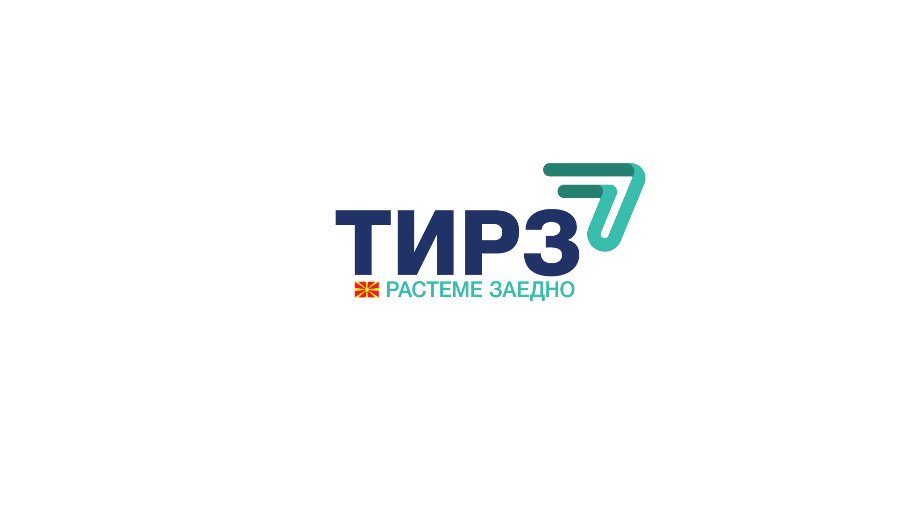 ПРИЈАВА на оглас за вработувањеПРИЈАВА на оглас за вработувањеПОДАТОЦИ ЗА ОГЛАСОТЗА ВРАБОТУВАЊЕПОДАТОЦИ ЗА ОГЛАСОТЗА ВРАБОТУВАЊЕБрој на оглас: Реден број на работно/и место/а 
во огласот за кое/и се пријавувате:ЛИЧНИ ПОДАТОЦИ (податоци од лична карта)ЛИЧНИ ПОДАТОЦИ (податоци од лична карта)Име и презиме:Датум и место на раѓање:Пол:    М     Ж        *означете со ХЕМБГ:Националност Адреса на живеење:
*внесете улица, број и местоКОНТАКТ ПОДАТОЦИ (доколку се различни од податоците во личната карта)КОНТАКТ ПОДАТОЦИ (доколку се различни од податоците во личната карта)Адреса:
*внесете  улица, број и местоТелефон:е-пошта:ОПШТИ УСЛОВИОПШТИ УСЛОВИДали сте психо-физички здрав и способен за работа? Да     Не     *означете со ХДали Ви е изречена мерка на безбедност за забрана за вршење на професија, дејност или должност? Да     Не     *означете со ХПОСЕБНИ УСЛОВИПОСЕБНИ УСЛОВИСтепен на образование:Вид на образование:образовна институцијанасокаДРУГИ УСЛОВИ КОИ СЕ БАРААТ ВО ОГЛАСОТПричини за аплицирање на конкретното работно место, очекувања и цели во кариерата:Изјавувам под морална, материјална и кривична одговорност, декаподатоците наведени во пријавата за вработување се веродостојни и декана барање на установата ќе доставам докази, во оригинал или копијазаверена кај нотар.Изјавувам под морална, материјална и кривична одговорност, декаподатоците наведени во пријавата за вработување се веродостојни и декана барање на установата ќе доставам докази, во оригинал или копијазаверена кај нотар.Доколку во пријавата се пополнети податоците за e-mail адреса или/и мобилен телефон се согласувам сите известувања во врска со огласот да ги добивам на доставената e-mail адреса или преку SMS порака на доставениот мобилен телефон. Кандидатот кој внел лажни податоци во пријавата се дисквалификува од натамошната постапка.Доколку во пријавата се пополнети податоците за e-mail адреса или/и мобилен телефон се согласувам сите известувања во врска со огласот да ги добивам на доставената e-mail адреса или преку SMS порака на доставениот мобилен телефон. Кандидатот кој внел лажни податоци во пријавата се дисквалификува од натамошната постапка.Датум на пријавување:Потпис на кандидатот: